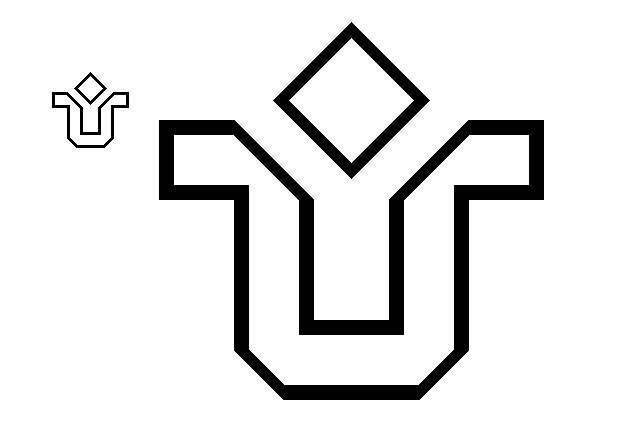 UNIVERSIDADE FEDERAL DO ESTADO DO RIO DE JANEIRO - UNIRIOCENTRO DE CIÊNCIAS JURÍDICAS E POLÍTICAS – CCJPCONVOCAÇÃO:  REUNIÃO ORDINÁRIA DO CONSELHO DO CENTRO DE CIÊNCIAS JURÍDICAS E POLÍTICAS – CCJP DE 2024, A SER REALIZADANO DIA 25 DE ABRIL DE 2024.
Prezados Conselheiros e demais membros da Comunidade Acadêmica,

De ordem da Senhora Decana, convocamos/convidamos V.S.ª para participar da Reunião Ordinária do Conselho de Centro de Ciências Humanas e Sociais do ano de 2024, a ser realizada por videoconferência, no dia 25 de abril de 2024, quinta-feira. Em 1ªconvocação às 14:15h com quórum qualificado; e às 14:30h em 2ª convocação, com quórum simples, para apreciação da seguinte pauta:1.                 Aprovação da Ata da Reunião do Conselho do Centro de Ciências Sociais e Humanas de 2024, realizada em 19 de março de 2024. (Relatoria: Decania do CCJP).2.                 Apreciação da documentação: formulários, conteúdo programático e Barema dos concursos para Professor Efetivo das disciplinas de Direito Civil, Direito Processual Civil, Direito Penal e Formulário para abertura de concurso para Professor Substituto de Direito Penal. (Relatoria: Departamento de Direito Positivo).3.                 Apreciação da proposta de criação do Núcleo De Assuntos Pedagógicos E Educacionais (NAPE) do CCJP (Relatoria: Decania do CCJP)).4.               Pedido de reintegração do aluno Lucas Lima de Oliveira, matrícula 20152530005, do Curso de Ciência Política (Relatoria: Direção da Escola de Ciência Política)  Informes.